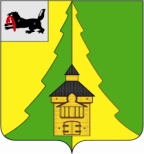 Российская Федерация	Иркутская область		Нижнеилимский   муниципальный район	АДМИНИСТРАЦИЯ	____________________________________________________________________ПОСТАНОВЛЕНИЕОт «03» 03.2023г № 169г. Железногорск-Илимский«Об установлении расходных обязательств муниципального образования «Нижнеилимский район» на осуществление мероприятий по техническому оснащению муниципальных музеев»         В соответствии со статьей 139 Бюджетного кодекса Российской Федерации, Положением о предоставлении субсидий из областного бюджета местным бюджетам в целях софинансирования расходных обязательств муниципальных образований Иркутской области на осуществление мероприятий по техническому оснащению объектов муниципальной собственности в сфере культуры, утвержденным постановлением Правительства Иркутской области от 21 марта 2022 года № 202-пп, руководствуясь статьей 8 Устава муниципального образования «Нижнеилимский район», администрация Нижнеилимского муниципального района                                                 ПОСТАНОВЛЯЕТ:                                        1. Установить расходные обязательства (далее – Расходные обязательства) муниципального образования «Нижнеилимский район» по расходованию субсидии на техническое оснащение музеев (далее – Субсидии) и включить их в реестр расходных обязательств администрации Нижнеилимского муниципального района.2. Осуществлять финансовое обеспечение Расходных обязательств за счет и в пределах Субсидии из областного бюджета, предоставляемой бюджетумуниципального образования «Нижнеилимский район» на указанные цели на соответствующий финансовый год.	3. Объем Субсидии из областного бюджета местному бюджету в целях софинансирования Расходных обязательств муниципальных образований Иркутской области определяется Соглашением, заключенным между администрацией муниципального образования «Нижнеилимский район» и Министерством культуры Иркутской области.4. Ответственными за осуществление мероприятий по техническому оснащению объектов муниципальной собственности в сфере культуры муниципального образования «Нижнеилимский район» определить Муниципальное казенное учреждение культуры «Историко-Художественный музей им. академика М.К. Янгеля». 5. Муниципальному казенному учреждению культуры «Историко-Художественному музею им. академика М.К. Янгеля»:1) обеспечить целевое использование средств Субсидии;2) предоставить своевременно и в полном объеме отчеты, установленные Соглашением с Министерством культуры Иркутской области.6. Положения настоящего постановления вводятся в действие ежегодно одновременно с вступлением в силу закона Иркутской области об областном бюджете на очередной финансовый год при условии,  если указанным законом Иркутской области об областном бюджете предусмотрено предоставление Субсидий из областного бюджета, предоставляемых бюджету муниципального образования «Нижнеилимский район» на осуществление мероприятий по техническому оснащению объектов муниципальной собственности в сфере культуры муниципального образования «Нижнеилимский район».7. Настоящее постановление подлежит официальному опубликованию в периодическом издании «Вестник Думы и администрации Нижнеилимского муниципального района» и размещению на официальном сайте муниципального образования «Нижнеилимский район».8. Контроль за исполнением настоящего постановления возложить на заместителя мэра Нижнеилимского муниципального района по вопросам экономической политики и цифровому развитию Чудинова Е.В.Мэр района 			     	   	   	   	         М.С.РомановРассылка: в дело-2, Финансовое управление, отдел бух. учета и отчетности ОКСДМ, МКУК «Историко-Художественный музей им. академика М.К. Янгеля», МКУ «Сервисцентр»С.В. Бруева 3-08-61ЛИСТ СОГЛАСОВАНИЯ СОГЛАСОВАНО:10.Заместитель мэра по вопросам экономики и финансам ____________________________________________________________________________________________________________________________________________________________________________________________________________9. Заместитель  мэра по жилищной политике, энергетике, транспорту и связи ____________________________________________________________________________________________________________________________________________________________________________________________________________8. Заместитель мэра по социальной политике ____________________________________________________________________________________________________________________________________________________________________________________________________________7. Юридический  отдел ___________________________________________________________________________________________________________________________________________________________________________________________________________6. Финансовое управление ________________________________________________________________________________________________________________________________________5. Отдел социально-экономического развития____________________________________________________________________________________________________________________________________________________________________________________________________________4.Отдел организационной работы и социальной политики ____________________________________________________________________________________________________________________________________________________________________________________________________________3.Руководители заинтересованных органов и должностные лица ________________________________________________________________________________________________________________________________________2. Руководители отдела, департамента, сектора, управления, подготовившего проект документа ____________________________________________________________________________________________________________________________________________________________________________________________________________1. Подготовил исполнитель (Ф.И.О., подпись,дата)____________________________________________________________________